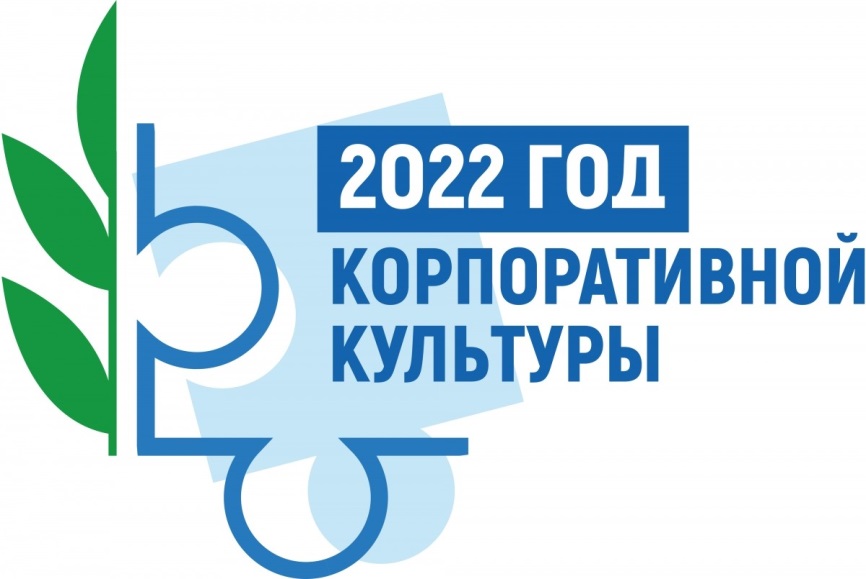 Планработы профсоюзной организацииМБОУ «СОШ №5» на 2022 год.Сентябрь 1.Оформить профсоюзный уголок.2.Начать проверку трудовых книжек, трудовых договоров.3.Выписать газету «Мой профсоюз» на 1-е полугодие.4.Составить план на учебный год.5.Утвердить локальные акты:-правила внутреннего трудового распорядка;-о доплатах и надбавках;-о распределении учебной нагрузки.6.Провести сверку членов Профсоюза.7. Составить перечень юбилейных, праздничных и знаменательных дат для членов Профсоюза.8. Согласовать инструкции по охране труда.9.Утвердить тарификацию педагогических работниковОктябрь1. Оформление заявок на санаторно-курортное лечение, детских путевок.2. Проведение Дня учителя. 3. Проведение Дня пожилого человека.4.Проверить инструкции по охране труда и технике безопасности.5.Проанализировать распределение учебной нагрузки.6.Организовать работу с молодыми специалистами.Ноябрь1.Провести заседание профкома .2. Проверить правильность оформления финансовых документов.3.Проанализировать результативность проводимой работы по мотивации профсоюзного членства. Декабрь1. Отчет о выполнения коллективного договора (любые пункты).2. Подготовка к новогодней елке для детей членов профсоюза.3. Подготовка новогоднего праздника для работников образовательного учреждения.4. Принять участие в контроле за исполнением профсоюзной сметы на культурно-массовую работу.5. Составить смету расходования профсоюзных средств на следующий год. Согласовать график отпусков.Январь1.Провести профсоюзное собрание « О работе профкома и администрации по соблюдению Трудового кодекса РФ»2.Проверить выполнение принятых решений на профсоюзных собраниях и заседаниях профкома.3.Совместно с комиссией по социальному страхованию рассмотреть вопрос о расходовании денежных средств на оплату пособий, больничных листов, лечение и отдых.4.Оформить заявку на санаторно-курортное лечение.Февраль1.Подготовить совместно с администрацией отчет о ходе выполнения соглашения по охране труда и технике безопасности.2.Провести анализ работы с заявлениями и обращениями членов Профсоюза.3. Проведения  Дня защитников Отечества.4.Начать подготовку к празднику, посвященному Международному женскому Дню 8 Марта.Март1.Провести заседание профсоюзного комитета «О рациональном использовании рабочего времени, соблюдения режима отдыха».2.Проведение праздника 8 марта.3.Рассмотреть вопрос о ходе выполнения локального акта «О надбавках и доплатах компенсационного и стимулирующего характера».4.Принять участие в предварительной тарификации.Апрель1.Проверить правильность расследования несчастных случаев. Отчет комиссии по охране труда.2.Проверить техническое состояние здания, кабинетов, учебных мастерских, оборудования на соответствие нормам и правилам охраны труда.3. Провести профсоюзное собрание « Об организации работы по охране труда и технической безопасности».4. Подготовка предложений о поощрении членов профсоюза.Май1.Совместно с администрацией рассмотреть отчет о выполнении коллективного договора.2.Подготовить предложения о поощрении членов Профсоюза.3.Проанализировать совместную работу с администрацией по созданию условий для повышения педагогического мастерства.4.Уточнить график отпусков.5.Разработать мероприятия по выполнению решений профсоюзных собраний, комитетов, предложений и замечаний членов Профсоюза.6. Продолжить ознакомление работников с нормативными документами по правовым вопросам.Июнь1.Планирование профсоюзных собраний на следующий учебный год.2.Проверить состояние охраны труда и техники безопасности  в пришкольном лагере.3.Осуществить контроль за своевременной выплатой отпускных работникам образовательного учреждения.4.Проверить правильность оформления профсоюзных билетов, учетных карточек, отметок об уплате профсоюзных взносов.5. Организация отдыха детей членов профсоюза.Июль1.Организовать туристический отдых для членов Профсоюза.Август 1.Согласовать с администрацией:-тарификацию;-расписание уроков;-перераспределение учебной нагрузки без нарушений.2.Привести в порядок делопроизводство в профсоюзной организации.3.Организовать медицинский осмотр работников ОУ.4.Подготовить выступление на августовский педсовет.Тематикапрофсоюзных  собраний-  Об организации работы по охране труда.-  О правилах внутреннего трудового распорядка.- О работе администрации и профкома по соблюдению ТК РФ.- О работе администрации и профкома по контролю за рациональным использованием рабочего времени, за соблюдением режима отдыха.-  О совместной работе с администрацией по реализации Закона «Об образовании» в части соблюдении прав и гарантий работников образования- О ходе выполнения коллективного договора.- Отчет о работе профсоюзного комитета образовательного учреждения за период с 2020 по 2021 (один раз в год).- Информация профкома о соблюдении трудового законодательства при заключении трудового договора.- Об итогах проверки трудовых книжек работников. Соблюдение администрацией Трудового кодекса РФ в части приёма и увольнения.- О ходе выполнения коллективного договора в части социальных льгот и гарантий.- О совместной работе администрации и профкома образовательного учреждения по охране труда и здоровья.- Об аттестации рабочих мест по условиям труда.- О расходовании средств социального страхования, выделение путёвок на лечение и отдых детям членов Профсоюза.- О финансовой деятельности профсоюзной организации.Председатель первичной профсоюзной организации: ___________ Сунюкова Т.И.№МероприятияСроки исполненияОтветственный1Совместная работа проф. организации иадминистрации школы по созданию здоровых, безопасных условий труда, контролю за выполнением  действующего  законодательства в вопросах охраны труда.Январь – МартПредседатель профкома2Организационно-уставная деятельность профкома школы.В течениеI полугодияПредседатель профкома, члены профкома.3Работа профкома школы по контролю завыполнением действующего законодательства по оплате труда педагогических работников.Январь-МартПредседатель профкома и члены профкома.4 Отчёт администрации школы о ходе выполнения соглашения по охране труда.В течениеI полугодияПредседатель профкома, член профкома 5Работа профкома школы по защитесоциально-экономических прав членов Профсоюза.В течениегодаПредседатель профкома и члены профкома.6Своевременно обновлять информацию в  уголке «Профсоюз».ПостоянноПредседатель профкома и члены профкома.7Обеспечивать своевременным информированием членов Профсоюза о важнейших событиях в жизни Профсоюза города, республики и школы.ПостоянноПредседатель профкома и члены профкома.8Обеспечить своевременное рассмотрениеписьменных и устных заявлений членов профсоюза.ПостоянноПредседатель профкома и члены профкома.9Обеспечить своевременное оформление протоколов заседаний профкома, профсоюзных собраний.По мере необходимостиПредседатель профкома и члены профкома.10Продолжить работу по вовлечению в Профсоюз учителей, сотрудников школы.ПостоянноПредседатель профкома и члены профкома.11Рассмотреть на заседании профкома и внести предложения администрации школы о кандидатурах в состав комиссий: по заключению колдоговора, по спорам, по охране труда и др. Январь –ФевральПредседатель профкома и члены профкома.12Совместно с администрацией рассмотреть график предоставления отпусков учителям и сотрудникам школы на летний период 2022г.АпрельПредседатель профкома и члены профкома.13Совместно с администрией рассмотреть вопросы комплектования на 2022-2023 уч. год.ЯнварьПредседатель профкома и члены профкома.14Совместно с администрацией рассмотреть вопросы тарификации на 2022-2023уч. год. Май –СентябрьПредседатель профкома и члены профкома.15Обеспечить оказание членам Профсоюза юридической, материальной, консультационной помощи.По мере обращенияПредседатель профкома и члены профкома.16Принять участие в подготовке и проведении мероприятий, посвященных Дню Защитника Отечества – 23 февраля, Международному Женскому Дню – 8 марта, Новому году и Дню Учителя. Февраль, Март,Декабрь,Октябрь Председатель профкома и члены профкома.17Продолжить совместную работу с  ветеранами войны и труда  МБОУ «СОШ №2». В течение годаПредседатель профкома и члены профкома.18Принять участие в спортивно-оздоровительных мероприятиях.В течение годаПредседатель профкома, член профкома.19Провести итоговое заседание  по итогам работы профкома в I полугодии 2021-2022уч. года.Май Председатель профкома и члены профкома.20Сверка списка членов профсоюза.Январь – МартПредседатель профкома и члены профкома.21Согласование премирования работников и установления доплат.В течение годаПредседатель профкома.22Провести итоговое заседание  по итогам работы профкома в 2022 году.ДекабрьПредседатель профкома и члены профкома.№МероприятияСрокиСрокиОтветственныйОтветственныйПримечанияПрофсоюзные собранияПрофсоюзные собранияПрофсоюзные собранияПрофсоюзные собранияПрофсоюзные собранияПрофсоюзные собранияПрофсоюзные собрания1          О совместной работе профсоюзной организации и администрации школы по созданию здоровых, безопасных условий труда, контролю выполнения действующего законодательства в вопросах охраны труда.           Анализ выполнения коллективных договоров в части нарушения прав работников.         Утверждение плана работы на новый 2021-2022 учебный год.Сентябрь-октябрьСентябрь-октябрьПредседатель ПО, профкомПредседатель ПО, профком2      О работе администрации и профкома по соблюдению трудового законодательства Утверждение сметы расходов на 2022 годНоябрьНоябрьПредседатель ПО, профкомПредседатель ПО, профком3О ходе работы профсоюзной организации и администрации школы по выполнению условий коллективного договора.ФевральФевральПредседатель ПО, профкомПредседатель ПО, профком4Отчетно-выборное собраниеМайМайПредседатель ПО, профкомПредседатель ПО, профкомЗаседания профкомаЗаседания профкомаЗаседания профкомаЗаседания профкомаЗаседания профкомаЗаседания профкомаЗаседания профкома1       Об итогах летнего оздоровительного отдыха детей сотрудников.      О состоянии готовности учебных помещений школы, соблюдении условий и охраны труда к началу учебного года.    О правильности начисления зарплаты.Август-СентябрьАвгуст-СентябрьПредседатель ПО, профкомПредседатель ПО, профком2   О постановке на профсоюзный учет вновь принятых на работу.    О согласовании расписания уроков     О согласовании инструкций по технике безопасности.     Об оформлении электронной базы данных.     О подготовке к праздникам «День пожилых людей» и «День Учителя»  сентябрьсентябрьПредседатель ПО, профкомПредседатель ПО, профком3    Об утверждении социального паспорта организацииоктябрьоктябрьПредседатель ПО, профкомПредседатель ПО, профком4  О проведении рейда по учебным кабинетам и производственным мастерским школы с целью анализа состояния охраны труда.ноябрьноябрьПредседатель ПО, профкомПредседатель ПО, профком5   Утверждение годового статистического отчета.   О согласовании графика отпусков работников школы на новый 2022год.   О подготовке к проведению профсоюзного собрания  по выполнению коллективного договора.   Об организации новогоднего праздника и обеспечении новогодними подарками членов профсоюза и их детейдекабрьдекабрьПредседатель ПО, профкомПредседатель ПО, профком6   О выполнении коллективного договора за 2020год   О правильности начисления зарплаты.  О работе школьного профсоюзного сайта.январьянварьПредседатель ПО, профкомПредседатель ПО, профком7     Об итогах проверки правильности оформления трудовых книжек работников.     О проведении мероприятий, посвященных 23 февраля и 8 марта.февральфевральПредседатель ПО, профкомПредседатель ПО, профком8    О состоянии делопроизводства ПО.    О соблюдении правил внутреннего распорядка школы.мартмартПредседатель ПО, профкомПредседатель ПО, профком9Рассмотрение заявлений на материальную помощь.Раз в месяцРаз в месяцПредседатель ПО, профкомПредседатель ПО, профком10     О состоянии охраны труда в кабинетах повышенной опасности.    О работе уполномоченного по охране труда.апрельапрельПредседатель ПО, профкомПредседатель ПО, профком11    Обеспечение путевками детей работников в детский оздоровительный лагерь.    О согласовании тарификации сотрудников на новый учебный год.    Об оказании материальной помощи и поощрения членов профкома по итогам года за активное участие в организации профсоюзной работы.маймайПредседатель ПО, профкомПредседатель ПО, профкомИнформационная работаИнформационная работаИнформационная работаИнформационная работаИнформационная работаИнформационная работа1Обновление профсоюзного уголкаежемесячноежемесячно2Формирование подборок материалов по социально-экономическим, правовым вопросам.в течение годав течение годаПредседатель ПО, профкомПредседатель ПО, профком3Формирование подборок материалов по социально-экономическим, правовым вопросам.в течение годав течение годаПредседатель ПО, профкомПредседатель ПО, профком4Информация о планах работы профкома, проводимых мероприятиях.в течение годав течение годаПредседатель ПО, профкомПредседатель ПО, профкомРабота с ветеранамиРабота с ветеранамиРабота с ветеранамиРабота с ветеранамиРабота с ветеранамиРабота с ветеранамиОрганизация встреч ветеранов 1 октября  и  9 маяОрганизация встреч ветеранов 1 октября  и  9 маяОрганизация встреч ветеранов 1 октября  и  9 маяв течение годав течение годаПрофкомПрофкомОрганизация праздничного концерта, чаепития, подарков ветеранамОрганизация праздничного концерта, чаепития, подарков ветеранамОрганизация праздничного концерта, чаепития, подарков ветеранамДень учителяДень учителяПрофком, администрацияПрофком, администрацияОпределение Юбиляров среди не работающих пенсионеров - ветеранов. Определение Юбиляров среди не работающих пенсионеров - ветеранов. Определение Юбиляров среди не работающих пенсионеров - ветеранов. ЯнварьЯнварьПрофкомПрофкомСверка педагогов-ветеранов ВОВ, тыла. Совместный план работы с администрацией о проведении Дня Победы.Сверка педагогов-ветеранов ВОВ, тыла. Совместный план работы с администрацией о проведении Дня Победы.Сверка педагогов-ветеранов ВОВ, тыла. Совместный план работы с администрацией о проведении Дня Победы.Март Март ПрофкомПрофкомКультурно-массовые мероприятия Культурно-массовые мероприятия Культурно-массовые мероприятия Культурно-массовые мероприятия Культурно-массовые мероприятия Культурно-массовые мероприятия Культурно-массовые мероприятия 1. День знаний 2. Поездки в театр, на выставки, поездки в лес 3. Посещение больных учителей и оказание им помощи.5. Работа с письмами, заявлениями и жалобами в профком.6. Проведение очередных праздничных мероприятий, посвящённых:-  Дню учителя -  23 февраля-  8 марту -  новому году  -  концу учебного года7. Контроль за работой школьной столовой8. Организация поздравлений учителей-юбиляров.1. День знаний 2. Поездки в театр, на выставки, поездки в лес 3. Посещение больных учителей и оказание им помощи.5. Работа с письмами, заявлениями и жалобами в профком.6. Проведение очередных праздничных мероприятий, посвящённых:-  Дню учителя -  23 февраля-  8 марту -  новому году  -  концу учебного года7. Контроль за работой школьной столовой8. Организация поздравлений учителей-юбиляров.1. День знаний 2. Поездки в театр, на выставки, поездки в лес 3. Посещение больных учителей и оказание им помощи.5. Работа с письмами, заявлениями и жалобами в профком.6. Проведение очередных праздничных мероприятий, посвящённых:-  Дню учителя -  23 февраля-  8 марту -  новому году  -  концу учебного года7. Контроль за работой школьной столовой8. Организация поздравлений учителей-юбиляров.